ŠKOLNÍ VZDĚLÁVACÍ PROGRAMpro zájmové vzdělávání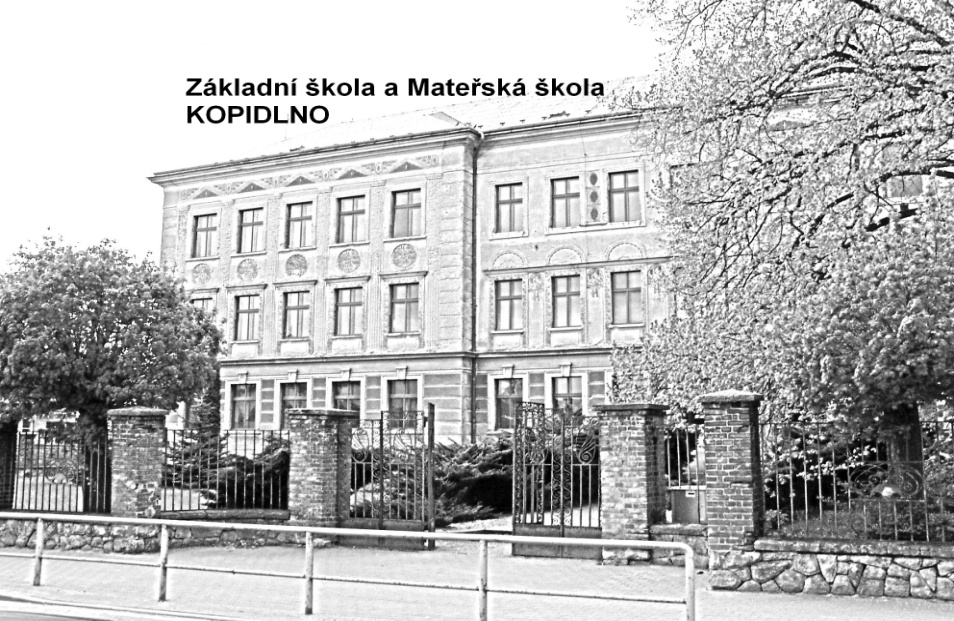 „KDO SI HRAJE – NEZLOBÍ.“3. verze                        školní rok 2018/2019Základní škola a Mateřská škola KopidlnoTomáše Svobody 297507 32 Kopidlnowww.zskopidlno.czOBSAH1.  Identifikační údaje 							…………….	22.	Charakteristika ŠVP							…………….	2	       3.	Formy činností								…………….	34 .	Konkrétní cíle vzdělávání						……………..	35.	Délka a časový plán vzdělávání						…………….	46. 	Obsah vzdělávání							…………….	47. 	Podmínky vzdělávání žáků se speciálními vzdělávacími potřebami	…………….	5	        8.  Podmínky přijímání uchazečů a ukončování vzdělávání			…………….	5	               9.   Popis materiálních podmínek						…………….	610. Popis personálních podmínek						…………….. 	611. popis ekonomických podmínek						…………….	612. Popis podmínek bezpečnosti práce a ochrany zdraví			……………..	613. Zájmové útvary provozované v rámci ŠD				…………….	714. Platnost dokumentu1. IDENTIFIKAČNÍ ÚDAJENázev školy:			Základní škola a Mateřská škola KopidlnoIdentifikátor zařízení:		600 092 402Adresa: 			Tomáše Svobody 297				507 32 KopidlnoPrávní forma: 			příspěvková organizaceIČO: 				70992240Číslo jednací:Zřizovatel: 			Město KopidlnoPrávní forma:  			obec, IČO: 00 271 705Adresa: 			náměstí  Hilmarovo 13Pracoviště ŠD:			Hilmarova 89, 507 32 Kopidlno,				Telefon ŠD: 			493 552 176, 491 114 379E-mail:				reditel@zskopidlno.cz, zastupce@zskopidlno.czInternetové stránky školy:	www.zskopidlno.czŘeditel školy: 			Mgr. Pavel Berný				Nemyčeves 87				506 01 Jičín				tel. 605 481 273ŠVP zpracovaly: 		Ilona Komárková, Šárka Šimánová2. CHARAKTERISTIKA ŠVP ŠD                                                -důležitý výchovný partner rodiny a školy- plní vzdělávací cíle, rozvíjí specifické nadání dětí- má důležitou prevenci negativních sociálních jevů- pomáhá dětem překonávat jejich hendikepy -rozvíjí důležité osobní a sociální kompetenceNezbytnou součástí  ŠVP jsou i očekávané výsledky – znalosti, dovednosti, postoje a schopnosti.Výchovné a vzdělávací strategie ŠVP  školní družiny:je vhodným  místem:-pro zájmové vzdělávání dětí-pro regeneraci sil a relaxaci po vyučování-pro posilování sebevědomí-pro rozvíjení tvořivosti-pro vzájemnou komunikaci žáků-pro komunikaci vychovatelek s rodiči			                            3. FORMY ČINNOSTÍDobu, kterou žáci pobývají ve školní družině, mohou využívat k rozvíjení svých vlastních zájmů. Zájmové vzdělávání probíhá v aktivitách, které jsou zpracovány v měsíčních plánech vychovatelek a obsahují tyto další činnosti:Pravidelná činnostJe dána skladbou zaměstnání, která je vytvořena dle věku a rozvrhu žákůSpontánní činnostČetba, poslechové činnosti, klidové hry, relaxace na koberci, rozhovory s dětmi, spontánní činnost ranních a koncových družinOdpočinková činnostKlidové hry a klidové zájmové činnosti (odstranění únavy po vyučování a po obědě)Rekreační činnostAktivní odpočinek, tělovýchovné a pohybové aktivity (potřeba pohybu po sedavém zaměstnání ve škole)Zájmové činnostiŘízená kolektivní nebo individuální činnost, organizované aktivityVýtvarné a rukodělné, dramatické přírodovědné, vlastivědné a hudební výchovyPříprava na vyučovánítematické vycházky, didaktické hryPříležitostné akceVýznamnější akce – slavnosti, soutěže, vystoupení, výletyŠD není pokračováním vyučování, má svá specifika – odpočinek, rekreaci i zájmové činnosti. Tomu odpovídá i náplň odpoledních činností. Činnosti jsou motivovány potřebami žáků a cíleně mířeny do různých oblastí.4. KONKRÉTNÍ CÍLE VZDĚLÁVÁNÍVýchovná práce ve školní družině má svá specifika a liší se od organizace vzdělávání ve škole. Základním prostředkem činnosti je hra založená na prožitku dětí, která obohacuje jejich sebepoznávání, rozšiřuje vědomosti a dovednosti a navozuje kladné emoce.Cílem je rozvíjení kompetencí žáků:	Kompetence k učení - je podporována samostatnost, tvořivost, sebehodnocení, pozitivní motivace, realizace vlastních nápadů.	Kompetence k řešení problémů  -  jsou vytvářeny podmínky pro rozeznávání správných a chybných řešení, kolektivní práce dětí, vyslovení vlastního názoru, pojmenování a řešení problémové situace a konfliktů mezi dětmi.	Kompetence komunikativní - děti jsou vedeny k vhodné komunikaci s vrstevníky i s dospělými, k vyjádření názoru, námětu i svých zkušeností, k práci ve skupině, naslouchání druhému, porozumění a vhodné reakci.	Kompetence sociální a personální - děti jsou podněcovány k vzájemné pomoci, spolupráci, k sociálnímu chování, k toleranci, ohleduplnosti a k vnímání potřeb ostatních, k respektování dohodnutých pravidel, k uspokojení ze své práce i k ocenění práce druhých.	Kompetence občanské - děti jsou vedeny k zodpovědnosti, uvědomování si svých práv a povinností, k ochraně zdraví svého i ostatních, seznamují se s historickými událostmi a fakty za svého okolí.	Kompetence pracovní  - děti se seznamují s různými výtvarnými i pracovními technikami, materiály, dodržují vymezená pravidla bezpečnosti a ochrany zdraví, plní povinnosti, spolupracují s ostatními, udržují pořádek a čistotu, seznamují se různými formami s profesemi, hodnotí a prezentují své výrobky.	Kompetence k trávení volného času – orientuje se v možnostech správného využití volného času, umí si vybrat zájmovou činnost dle vlastních dispozic, rozvíjí své zájmy v organizovaných skupinách i individuálních činnostech. Dokáže odmítnout nevhodnou nabídku na využití volného času.5. DÉLKA A ČASOVÝ PLÁN VZDĚLÁVÁNÍPlán je sestaven v podobě Ročního tematického plánu, který vychází ze zájmu dětí, podmínek a možností školní družiny. Školní družina je v provozu od pondělí do pátku od 6.30 - 7.30 hod. a od 11.10 – 15.30 hod.Zájmové vzdělávání ve školní družině je poskytováno po dobu 10 měsíců daného školního roku.6. OBSAH VZDĚLÁVÁNÍ	Místo, kde žijeme  - vztah k domovu, ke své škole, městu, poznávání okolí, orientace, pohyb po komunikacích, významná místa u nás.	Lidé kolem nás  -  vztah k rodičům, příbuzným, spolužákům, tolerance odlišnosti lidí, etnických skupin, spolupráce při hrách, společné tvoření, pravidla soužití, práva a povinnosti, slušné chování k dospělým i dětem, rozpoznání negativních vlivů – šikana......	Lidé a čas  - orientace v kalendáři, tradice, zvyky, regionální pověsti a báje, znalost života v minulosti, kulturní instituce – muzeum, galerie, knihovna, úcta k starším občanům.	Rozmanitosti přírody  - ohleduplné chování, ochrana přírody, praktické poznávání přírody, sběr a zpracování přírodnin, poznávání rostlin a živočichů, proměny přírody, návštěvy parku, statku, lesa, koutek přírody.	Umění a kultura  - rozvíjení zručnosti, představivosti, seznamování s výtvarnými technikami, dramatizace, zpěv, tanec, hra na hudební nástroj, poznávání umělců .	Člověk a zdraví  - zdravá výživa, správné stolování, hygienické návyky, vhodné oblékání, pitný režim, rozvoj pohybových dovedností, vypořádání se se stresem, pozitivní myšlení, ochota pomoci, zásady „fair play“ při sportu.	Člověk a svět práce  - rozvoj zručnosti, výroba drobných dárků z různých materiálů, montážní a demontážní činnosti, znalost pracovních profesí.	Jazyk a jazyková komunikace  - komunikační dovednosti, kultivace slovního projevu, správná výslovnost, rozvíjení slovní zásoby, schopnosti používat ji ve skupině, schopnosti naslouchání a porozumění.7. PODMÍNKY VZDĚLÁVÁNÍ ŽÁKŮ SE SPECIÁLNÍMI VZDĚLÁVACÍMI POTŘEBAMIVe školní družině umožňujeme začlenění žákům se specifickými zdravotními a vývojovými problémy:
- smyslovými ( zrakové, sluchové )
- tělesnými (fyzické postižení, chronické nemoci )
- psychickými (poruchy učení, chování, řeči, pozornosti, hyperaktivita,...
- se zdravotním znevýhodněním (mírnější zdravotní problémy)
- se sociálním znevýhodněním (ze sociokulturně znevýhodněných rodin, z DD, menšiny, cizinci...)
Vytváříme podmínky pro uspokojování speciálních potřeb, k posílení sebedůvěry, ke zvýšení motivace k nápravě specifických defektů, k nácviku dovedností. Vycházíme ze zájmů a potřeb žáků různých kultur a etnik.

Ve školní družině se též věnujeme žákům mimořádně nadaným. Přispíváme k rozvíjení jejich talentu, ale i přiměřeně zaměstnáváme a cvičíme funkce, v nichž je i toto dítě s druhými srovnatelné -  prosociální orientace. Rozšiřujeme okruh zájmů, cvičíme nové dovednosti (zájmové činnosti v ŠD ).8. PODMÍNKY PŘIJÍMÁNÍ UCHAZEČŮ A PODMÍNKY PRŮBĚHU A UKONČOVÁNÍ VZDĚLÁVÁNÍ9. POPIS MATERIÁLNÍCH PODMÍNEKŠkolní družina má k dispozici dvě třídy, je vybavena odpovídajícím nábytkem, pomůckami, stolními hrami, stavebnicemi, počítačem, televizí, videem, CD a DVD přehrávačem, příruční knihovnou, školní tělocvičnou se sportovním náčiním. Pro pobyt venku má k dispozici sportovní hřiště.			10. POPIS PERSONÁLNÍCH PODMÍNEK	Počet vychovatelek odpovídá počtu dětí ve dvou odděleních ŠD. Obě splňují požadavky na předepsané pedagogické vzdělání, odbornost si prohlubují v akreditovaných kurzech a samostudiem.11. POPIS EKONOMICKÝCH PODMÍNEK	Vybavení školní družiny se řídí potřebami, a to jak z hlediska obnovy, tak i z hlediska modernizace. Pro tyto účely jsou využívány prostředky z provozního příspěvku zřizovatele a částečně z poplatků rodičů.12. POPIS PODMÍNEK BEZPEČNOSTI PRÁCE A OCHRANY ZDRAVÍvhodná struktura činností a skladba zaměstnánížáci jsou poučeni o bezpečnosti a chování v ŠD a na všech souvisejících akcíchvhodný stravovací a pitný režimzdravé prostředí užívaných prostorbezpečné pomůckydostupnost prostředků první pomoci, kontaktů na lékařevytváření prostředí pohodyochrana před násilím, šikanou, návykovými látkami13. Zájmové útvary provozované v rámci ŠDV případě zájmu žáků mohou být otevřeny následující kroužky:14. Platnost dokumentuV Kopidlně 1.9.2018Mgr. Pavel Bernýřed.  ZŠ a MŠ Kopidlno1.Činnost družiny je určena přednostně pro žáky prvního stupně základní školy, přednost mají mladší žáci, dojíždějící a žáci zaměstnaných rodičů. V nutných případech a při nenaplněné kapacitě je možné přijmout i žáky II. stupně. 2.Kapacita je 60 žáků, jednotlivá oddělení se naplňují do počtu 30 dětí.3.Na základě vyplnění zápisního lístku je žák přijat. O příjímání žáků rozhoduje ředitel po předchozí dohodě s vychovatelkou. Rodiče žáka vyplní rozsah a způsob odchodu z ŠD.4.Podmínkou přijetí je povinnost zaplacení úplaty za zájmové vzdělávání. Další náležitosti úplaty stanovuje řád školní družiny. Žádost o osvobození od placení příspěvků se podává písemně řediteli školy.5.Na základě písemné žádosti rodičů o vyřazení žáka může žák ukončit docházku do ŠD.6.Při opakovaném porušení kázně nebo kvůli opakované neomluvené absenci může ředitel školy rozhodnout o vyloučení žáka z docházky do ŠD.Kroužek háčkování (H)Kroužek háčkování (H)Školní výstupČinnostiDěti se naučily rozlišovat velikosti háčků, druhy přízí, základní zkratky pro háčkováníSeznámení dětí se základy háčkování a materiályDěti se naučily správnému držení háčku a příze, základní smyčku a první nahozeníZačínáme háčkovatDěti zvládly řetízek a spojení do kroužku pomocí pevného okaZákladní prvky I.Děti se naučily háčkovat v řadách, rozlišovat tři druhy sloupkůZákladní prvky II. - krátký sloupek,  polosloupek, dlouhý sloupekZvládnutí jednoduché dečky pomocí základních sloupkůHáčkování v kruhových řadách a uzavření řadyZvládnutí malých zvonečků a košíčkůSpeciální prvky háčkování – spojení několika sloupků, pikotkaSeznámení dětí se škrobením hotových výrobků a vypínání prací pomocí špendlíkůVypínání prací Flétna (F)Flétna (F)Školní výstupČinnostiZahraje jednoduché písničkyNácvik písníPozná stupnici C dur, pojmenuje notyHudební naukaVýtvarný kroužek (VK)Výtvarný kroužek (VK)Školní výstupČinnostiPoznávání výtvarných technik MalováníRozvíjení manuální zručnostiVyrábění drobných dárkůDramatický kroužek (DK)Dramatický kroužek (DK)Školní výstupČinnostiRozvíjení komunikativních dovednostíRecituje krátký text, dramatizuje vhodný textCvičení představivosti, fantazieSpolupracuje na tvorbě scénářů a výrobě kulisPoznávání umění a kulturyPozná autora, ilustrátoraSportovní kroužek (SK)Sportovní kroužek (SK)Školní výstupČinnostiRozvíjení pohybových dovednostíKolektivní hry, cvičení na nářadí a s náčinímverzedatumúpravyředitel1.1. 9. 2010---Mgr. Pavel Berný2.1. 2. 2013Podmínky pro vzdělávání žáků se specifickými vzdělávacími potřebami.Mgr. Pavel Berný3. 1. 9. 2018Nabídky zájmových útvarůMgr. Pavel Berný